139007 подобное задание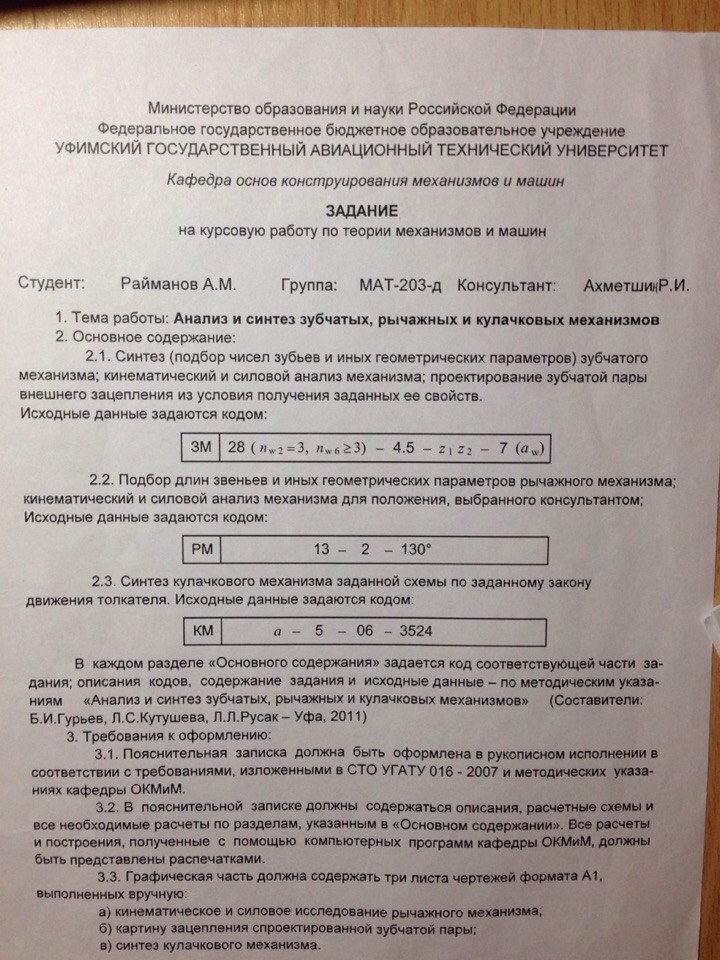 